NIMITHA	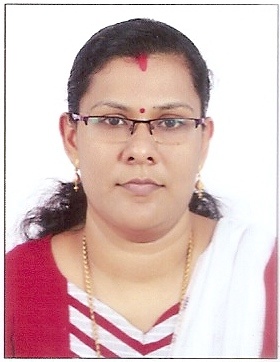 nimitha.381374@2freemail.com 														PROFESSIONAL SUMMARYPersonable Public Relations Specialist who works tirelessly at building effective relationships with clients,vendors, media professionals and staff members and also experience in teaching. I accept with pleasure the challenges and goals that yourorganization could assign me, with good handle of the interpersonal relationships, ability to work in teams, so as to solve problems efficiently and achieve the goals set by the company and my work group.SKILLSWORK HISTORYPUBLIC RELATION OFFICER CUM ADMINMAY 2015 －MAY 2017						NATIONAL ELECTRONICSTaliparambaOversee receptionist area ,including greeting visitors and responding to telephone and in-person requestfor information.Received customers and made sales on behalf of the salesman.Performed general secretarial duties, including – booking meetings, appointment set up, faxing andmailing.Processing sales related letters, proposals and contracts in a timely manner.Created messages, position statements and other corporate communications based on company'sobjectives.Responsible for maintaining files of sales invoice, proforma invoice and purchase ordersDevelop reports to detail aging and past due accounts for senior management.Represented the organisation to customers, the public, government officials and other external sources.Consulted with advertising agencies to arrange promotional campaigns in all types of media.Conducted market and public opinion research related to company's reputation and positioning.ASSISTANT PROFESSORJUNE 2013–APRIL 2015			      SIR SYED INSTITUTE FOR TECHNICAL STUDIESTaliparamba Achieved departmental objective by training the students.Worked directly with departments and management of the college to achieve 100% result.Prepared and Analysed departmental documents for appropriate distribution and filing.Created presentations for classes.Planned, implemented, monitored, and assessed a classroom instructional programme.Organised grade records to increase reference speed.Fostered meaningful relationships among students through student field-trip retreats.Developed and taught lessons on relevant syllabus to promote student education.Consistently received positive teacher evaluations from students.Met with parents to resolve conflicting educational priorities and issues.Collaborated with a team of faculty to develop tutorial programme for students in need of extra hASSISTANT PROFESSORJULY 2017 -  MARCH 2018						PAYYANUR CollegePAYYANUR,INDIAPlanned, implemented, monitored, and assessed a classroom instructional programme.Organised grade records to increase reference speed.Fostered meaningful relationships among students through student field-trip retreats.Developed and taught lessons on relevant syllabus to promote student education.Consistently received positive teacher evaluations from students.Met with parents to resolve conflicting educational priorities and issues.EDUCATION2011MBA: MARKETING AND FINANCE				INSTITUTE OF TECHNOLOGYPAVANNURMOTTA, INDIA2009BACHELOR OF BUSINESS MANAGEMENT	SIR SYED INSTITUTE FOR TECHNICAL STUDIESPERSONAL INFORMATIONDate of birth		: 09/11/1988Marital Status		: MarriedNationality		: IndianState			: DubaiCountry		: UAEVISA TYPE		: VisitLanguage Known      : English, Hindi, Malayalam,PRO CUM ADMINTEACHING SKILLSEvent planningStrong written and verbal communication skillsOrganizational skillsMS OfficeCommunity outreachStrategic managementMedia relationsHighly organisedTravel coordinationTime managementWorks well under pressureSocial media knowledgePlanner and coordinatorDiverse classroom settingsManaging classroomTeaching/tutoringTailoring curriculum plansPositive learning environmentCreative questioningComputer proficientVaried lesson plansGroup learning mechanicsInterpersonal skillsAudio-visual aid implementationStudent motivationCreative learning strategiesClassroom discipline